American Aires Inc.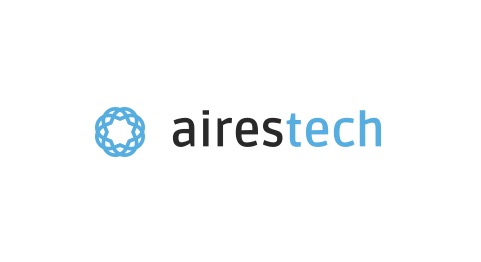 Symbol: CSE: WIFI | OTCQB: AAIRFMarket Cap: 43MSector: TechnologyPurpose: Raise Awareness / Open Market BuyingAmerican Aires is a Canadian healthcare tech story. Our pioneering technology is based on the Aires silicon resonator chip and its unique structure, which effectively modulates electromagnetic fields (EMFs) to synchronize them with natural biofields. One of the tech’s major applications is to neutralize harmful EMF signals. But the technology also offers therapeutic benefits by enhancing the body&apos;s resilience and adaptability to environmental stressors. We’re currently scaling up our Direct-to-Consumer business, which includes establishing international fulfillment centers and aligning the Aires brand with high-profile entities, including being an Official Partner of mixed martial arts leader UFC and partnering with top athletes and celebrities. The OEM/Licensing opportunity – where we incorporate our tech into third-party products – remains completely untapped for now.Investor Bullet Points: Unique IP: 22 global patents, 25+ clinical trials, and 9 peer-reviewed studiesRapid Growth: Doubled 2023 sales to $10M (4x the 2021 level when current CEO joined)World-Class Partnerships: Official Partner of UFC, pro athletes & celebrities, with more in the pipelineVitaly Savitsky, CFOVitaliy Savitsky is an iBBA graduate from Schulich School of Business with 15 years of experience in capital markets, mostly with Canaccord Genuity in institutional equity research covering small and large cap technology stocks. He has implemented and designed business development strategies and successful business models for a variety of industries and businesses. Vitaliy has built out the Business Development department at FinTech startup Soundays partnering up with JP Morgan Chase, Visa, Mastercard, Amazon and eBay. He then founded and successfully sold Comfort.to, a Toronto-based Costco Wholesale grocery delivery business.

Grant Pasay, Communications DirectorGrant Pasay has 20+ years of experience as a marketing copywriter and creator of Investor Relations content for public and private companies across 60+ sectors. He started his career in 1999 when he co-founded a digital marketing company in the early days of the Internet. Grant has written and developed investor relations assets, corporate communications and marketing copy and campaigns for companies in Canada, the US and Europe. Grant earned degrees with distinction in Psychology and Education from the University of Calgary and has taught writing in continuing education programs at the University of BC and Simon Fraser University.